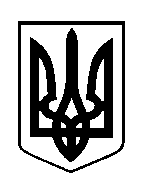 ШОСТКИНСЬКА РАЙОННА РАДАВОСЬМЕ  СКЛИКАННЯСЬОМА СЕСІЯРІШЕННЯм. Шостка30 червня 2021 рокуПро  звіт про виконання районного бюджету   Шосткинського   району  18317200000    (код   бюджету)    за  1 квартал 2021 року       Відповідно до пункту 17 частини першої статті 43 Закону України  “Про місцеве самоврядування в Україні”,  районна радаВИРІШИЛА:       Затвердити звіт про виконання районного бюджету за 1 квартал 2021 року:по доходах у сумі 171369,97 гривень, у т.ч.: загальний фонд – 171369,97 гривень (додаток 1);по видатках у сумі  1995102,68 гривень, у т.ч.: загальний фонд – 1995102,68 гривень, (додаток 2).Голова                                                                                        В.Сокол